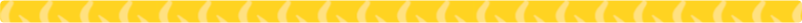 Olave Award 2018-2020: Be the Difference“Remember, it is not what you have but what you give that brings happiness.”Olave Baden PowellHave you been making a difference? Creating a wave of change?YoucouldwinanOlaveAward!FortheOlaveAward2018-2020,wewanttocelebrateGirlGuideandGirlScoutgroupsthataregrowingthe Movementbyreachingouttogirlsandyoungwomenintheircommunitieswhodon’totherwisehave access to Girl Guiding and Girl Scouting.So how will winning Olave Award projects make a difference? This will happen by:MakingGirlGuideandGirlScoutexperiencesmoreinclusiveandaccessibletoallgirlsBreaking down barriers that stop girls from different backgrounds or with different needs taking part fully in Girl Guiding and Girl ScoutingactivitiesCreatinginnovativeandflexibleGirlGuideandGirlScoutexperiencesthatenablemoregirlstotake partExperiencingthefulldiversityoftheircommunityandtakingactiontoensureGirlGuidingandGirl ScoutingmeetstheneedsofthefullcommunityandlivesthevaluesofinclusivityandcitizenshipTakingactiontowelcomegirlsintomembershipwhowouldnototherwisehavejoinedGirlGuiding and GirlScoutingWho can take part?The Olave Award is open to all Girl Guide and Girl Scout groups/units/troops that plan and carry out a project based on the theme. Each Member Organisation can select up to three groups to submit for nominees of the award. Only projects that were carried out from October 2017 and completed this triennium can be nominated. How are projectsevaluated?Group projects can be of any length, of any size, and focus on any community group. They will be evaluated according to six criteria:Relevance: Didtheprojectaddressthisyear'sOlaveAwardtheme?Innovation: Did the group find new and creative ways to be the change?Effectiveness: Howfardidtheprojectmeetorexceeditsobjectives?Howmanyyoungpeopledid the projectreach?Impact: Howfarhasthegroupmadeareal difference in theircommunity?Sustainability: Has the project created lasting and effective change?Group engagement: How far did the girls and young women in the group take the lead in planning and running the project? Was it a girl led initiative? Did leaders play a supporting or mentoringrole?Be part of creating more opportunities for girls and young women 		and growing the Movement.The Olave Award 2018-2020 Nomination FormGeneral Information*Maximum of three entries tobe submitted by a Member OrganisationApproval of the nomination by the Member OrganisationBysigningthisformweconfirmthatour Member Organisationsupports and endorsesthenominationofthisgroupfortheOlaveAward 2018-2020.ProjectInformationIncludeobjectives,projectactivities,outcomeandimpactwithinthecommunity.Usea separate sheet if necessary, maximum 600 words for eachsection.QuestionsthatwillhelpusevaluatetheProjectUseexamplesfromtheactivitiesand/orevents you have hosted, maximum 500 words for eachsection..Supporting statements from:Name of Member Organisation*Name of GroupAge of group/section membersNumberofmembersintheGroup involved in theprojectProject time durationGroup Leader Contact DetailsNameGroup Leader Contact DetailsTitleGroup Leader Contact DetailsEmailMember OrganisationName & TitleRoleSignatureEmail addressDateDescription: In what way does the project address the theme: “BE THE DIFFERENCE”Overall Objectives of the projectProject Activities – please give an overview of the different activities you did in the timeframe of the projectInnovation: How did the group find new and creative ways to bring change?Impact:Whathastheprojectmeantforthepeopleitreached?Howfarhasthegroupmadearealdifferenceintheir community?Effectiveness:Howfardidtheprojectmeetorexceeditsobjectives?Howmanyyoungpeopledidtheprojectreach?Sustainability:Howfarhastheprojectbeenplannedtobringlastingchange?Willithavelastingimpact,orgrowover time?Groupengagement:Howfardidthegirlsandyoungwomeninthegrouptaketheleadinplanningandrunningthe project?Howdidyouensurethatitwasagirlledinitiative?Didleadersplayasupportingormentoringrole?The young people reached by this project (Please include at least 5 quotes with names and age)TheNationalPresident/ChiefCommissionerorInternationalCommissioner(Pleaseincludename,signatureandtitle, maximum 250 words)Name & TitleEmail addressSignatureDate